                          小五乙  李澤亨 題目：詩歌仿作  贈余恩林  李澤亨亨乘轎車將欲行，忽聞路上跳舞聲。鳳凰山高一千米，不及恩林送我情。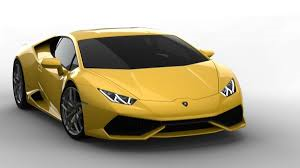 